United Way of Indiana CountyUnited Way Souper Bowl – Mon. January 27thNap’s Cucina Mia • 1033 Philadelphia Street, Indiana, PaEAT IN, TAKE OUT OR WE DELIVER!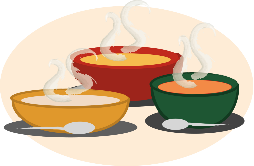 Eat In/Take Out or Delivery of 10+ orders 11:30 am - 2:00 pm Minimum Donation: $7.00 per soup bowlYour meal includes: soup, a roll, & a beverage Due to volume of delivery requests, specific delivery times are not available. Instead, delivery of orders will begin at 10:30 a.m.  (Containers are microwaveable and can be reheated.)Email orders to uwindianacounty@gmail.com or fax orders to: 724-463-0278 by January 22ndCompany Name and Address_____________________________________________________________ Delivery		Pick-up @ ________TimeContact Name_______________________________ Phone ___________________Call or Text (choose one)  DRIVER WILL CALL/TEXT WHEN WE ARE ON THE WAY TO YOUR BUSINESSPLEASE BE AVAILABLE TO MEET THE DRIVER AT THE FRONT DOOR OF YOUR BUSINESS   MINIMUM ORDER FOR DELIVERY is 10Final Total $________Thank you to our sponsors:Nap’s Cucina Mia – Turner Dairy – Six Hand Bakery – Market Street PastriesNameChicken PastinaSpicy Tomato GorgonzolaSausage, White Bean, & CabbageTOTALTOTAL